Applicant Information What do you hope to learn from being a participant? Signed by Student:						Print NameSigned by Parent:						Print NameDate:PLEASE RETURN TO MISS MOODIE (M6) BY FRIDAY 16TH OCTOBER 2020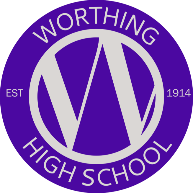 Worthing High SchoolYear 10 Duke of Edinburgh Award Application 2020Full Name:Tutor:.Why do you want to complete the Duke of Edinburgh Award?  